Barriers and facilitators to integrated cancer care between primary and secondary care: a scoping review.Author informationNicole Collaço1, Kate A Lippiett1, David Wright1, Hazel Brodie1, Jane Winter2, Alison Richardson1,3, Claire Foster11 School of Health Sciences, University of Southampton, Southampton, England2 Wessex Cancer Alliance, Oakley Road, Southampton, England3University Hospital Southampton NHS Foundation Trust, Southampton, EnglandCorresponding authorProfessor Claire FosterCentre for Psychosocial Research in Cancer (CentRIC+)School of Health Sciences, University of Southampton, SO17 1BJEmail: C.L.Foster@soton.ac.ukORCID for Nicole Collaço:  orcid.org/0000-0003-1398-9105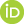 ORCID for Kate Lippiett:  https://orcid.org/0000-0003-2626-498X ORCID for David Wright:  https://orcid.org/0000-0003-4857-5084ORCID for Claire Foster:   https://orcid.org/0000-0002-4703-8378 ORCID for Alison Richardson:   https://orcid.org/0000-0003-3127-5755 AbstractPurposeThis scoping review identifies and characterises reported barriers and facilitators to providing integrated cancer care in international literature, and develops recommendations for clinical practice.MethodsThis scoping review included literature published between 2009-2022, and describes the delivery of integrated cancer care between primary and secondary sectors. Searches were conducted of an online database Ovid Medline and grey literature. ResultsThe review included thirty-two papers. Barriers and facilitators to integrated cancer care were identified in three core areas: 1) at an individual user level around patient- healthcare professional interactions, 2) at an organisational level and, 3) at a healthcare system level. The review findings identified a need for further training for primary care professionals on cancer care, clarity in the delineation of primary care and oncologist roles (i.e. who does what), effective communication and engagement between primary and secondary care, and the provision of protocols and guidelines for follow-up care in cancer.ConclusionsInformation sharing and communication between primary and secondary care must improve to meet the increasing demand for support for people living with and beyond cancer. Delivering integrated pathways between primary and secondary care will yield improvements in patient outcomes and health economic costs.  KeywordsIntegrated care, personalised care, cancer, models of care, scoping review, health services researchAcknowledgementsWe would like to thank the health service librarian, Paula Sands at the University of Southampton and the Kings Fund librarian team who supported KL to draft the search strategies. We would also like to thank Sandra Dyer and Alex Greenaway for their support in considering the practical utility of the research question. IntroductionAn estimated 19.3 million people were diagnosed with cancer across the world in 2020 with a forecasted 27.5 million cases in 2040[1]. Advances in cancer treatment, earlier diagnoses and a growing and aging population has meant more people are living with and beyond cancer. The number of people living with and beyond cancer in the United Kingdom (UK) is expected to grow by around 1 million every decade by 2030[2]. People living with and beyond cancer may face a range of complex physical, psychosocial and practical consequences lasting for months or years following treatment[3]. They generally have poorer health and wellbeing compared to the general population, with increased use of healthcare resources[4]. Increasing survival rates and an ageing population living with multi-morbidity adds further complexity. In addition, staff shortages in primary and secondary care, and the impact of COVID on procedural delays are challenging health systems globally and affecting the ability to meet patient needs[5]. The care needs of people living with and beyond cancer are often not being optimally met[6-8]. Traditional approaches in which cancer patients are managed and followed up in hospital are no longer sustainable[9, 10]. Healthcare systems often work in silos, inhibiting collaborative working and the sharing of information between primary and secondary sectors[11]. Primary care and secondary care typically have separate information systems, performance indicators and payment models, creating organisational barriers[12]. Effective integration of primary and secondary care services is important for ensuring consistent and comprehensive cancer care is delivered for patients[13, 14]. Integrated care is “…an organising principle for care delivery that aims to improve patient care and experience through improved coordination of services provided” (p. 3) [15]. Key dimensions of integrated care focus on patient-centredness, multidisciplinary collaboration and optimal care coordination[16]. While examples exist of integrated cancer care, supported by national recommendations[17, 18], these have not been widely adopted nor are there clear guidelines for how to implement this into existing healthcare systems. Improving integration of healthcare is an important policy driver for health systems globally[19]. In England, a recent Health and Care Act (2022)[20] formalised integrated care systems as legal bodies with statutory powers and responsibility to deliver multi-sectoral integrated care to better meet the needs of local health economies.  This scoping review answers the question: What are the facilitators and barriers to providing integrated care in cancer? The purpose of the review is to generate recommendations for clinical practice and health policy to support the implementation of effective integrated care for people living with and beyond cancer.Materials and methodsSearch methods for identification of studiesA scoping review was undertaken. Scoping reviews typically address broad research questions and include studies with different designs[21], examine a wide range of evidence, ensuring the breadth and depth of literature related to a particular topic is captured[22]. Eligibility criteriaIncluded papers were published between 2009-2022. The year 2009 was chosen as a cut off owing to a series of key documents on cancer integration being published in this year. The review included papers in English that described the delivery of integrated primary and secondary cancer care.  Quantitative, qualitative and mixed method studies, literature reviews and policy documents were included. Non-English papers, conference articles, abstracts and editorials were excluded.Electronic searchesSearch terms focused on (a) cancer and (b) integrated care. The integrated care search strategy used an adapted search string from the Integrated Care Foundation[23] (see online resource 1). Ovid Medline was selected as the most relevant electronic database. Reference lists of included papers were searched for further relevant papers. The Kings Fund librarian team advised on searching their electronic database catalogue for grey literature. Search results were exported into EndNote V20.0 and duplicates removed. Study selectionKL screened titles and abstracts of all search results. NC and KL screened full texts independently.  Disagreement regarding inclusion was resolved through consensus decision with a third reviewer (DW). Assessment of qualityWe assessed quality using Hawker et al’s assessment form[24], appropriate for different paradigms. This form supported data extraction. No studies were excluded based on quality.  Data extraction and managementKL and NC extracted data relevant to the research question independently, including author, publication year, study location, study aims, study design, study population, and outcomes (barriers and facilitators to integrated care, effectiveness of intervention (if applicable)), and translation into clinical practice. Data synthesisNC led a thematic synthesis, using the extracted data to generate themes[25]. The research team revised and refined themes iteratively to ensure plausibility and credibility.Consideration of micro (e.g. individual experiences such as patient-healthcare professional interactions), meso (e.g. organisational aspects such as information systems between a primary care practice and hospital) and macro (e.g. organizing responses to structural and social determinates of health at the population level such as health policy) level factors informed the thematic synthesis[26]. These levels are interconnected and therefore may overlap. ResultsSeventy-six potentially relevant research papers were identified,.  and duplicates and papers not meeting inclusion criteria were removed. Reasons for exclusion were insufficient data to answer the research question and studies focusing on intra- not inter-organisational integration of care. Thirty-two articles were included (Table 1) (see online resource 2 for further details of included papers).  Table 1. Details of papers included in the scoping review Three key themes were identified on the barriers and facilitators to integrated cancer care (Figure 1):At an individual user level around patient-healthcare professional interactionsAt an organisational levelAt a healthcare system levelFigure 1. Overview of barriers/ facilitators to integrated cancer careBarriers and facilitators to integrated care at an individual user level around patient-healthcare professional interactions The quality of individual relationships between primary, secondary care and patientsBarriersLimited communication between primary and secondary healthcare professionals is a significant barrier to integrated cancer care[27-35]. A study[36] comparing primary care providers and oncologist’s attitudes and practice regarding colorectal cancer survivors reported that most oncologists (67%) rarely or never provide a care plan summarising cancer treatments and surveillance recommendations for survivors. Moreover, over half of oncologists (59%) do not discuss with primary care providers who will follow up patients regarding cancer and other health issues. Lack of communication between primary and secondary care can undermine patients’ trust in healthcare providers and can compromise the delivery of high quality care[36].FacilitatorsEffective working relationships between patient and primary care providers, patient and oncologists, and between primary and secondary care professionals are pivotal in providing integrated care, encouraging continuity and clarity about patients’ needs. One study reported mutual support for decision making, sharing thoughts regarding treatment or potential side effects between primary care providers and oncologists and acknowledging each other’s expertise aided good working relationships[34]. Involving primary care providers in multidisciplinary team meetings also provides an opportunity for developing relationships between primary and secondary care[34, 37]. Expanding multidisciplinary teams to include pharmacists with oncology training to advise on monitoring strategies based on patients’ treatment regimens could also facilitate integrated care[38].Teamwork between primary and secondary care is also important in delivering integrated care and can aid the continuity of care, patient satisfaction and information exchange[39]. Greater involvement of primary care and district nursing teams has been shown to be an effective means of distributing workload across primary and secondary care[40]. A systematic assessment of patient’s holistic needs, such as the ‘Holistic Needs Assessment’ in the UK may help identify where other health professionals could support care for the patient[41]. Barriers and facilitators to integrated care at an organisational level Skills, knowledge and training of primary healthcare providersBarriersOne of the most commonly reported barriers to integrated cancer care was a lack of clinical knowledge, training and skills regarding cancer amongst primary care providers[13, 29-33, 35-38, 42-48]. This was reported by secondary care clinicians, patients and primary care providers themselves. Areas where more knowledge was required included new cancer treatments, management of treatment side effects[9, 44], and follow up requirements once treatment had ended (e.g. type, frequency and duration of follow-up testing)[33]. Other areas included cancer screening, genetic testing, cancer survivorship issues[30, 37] and adverse event monitoring, assessing and managing symptoms in the context of a cancer diagnosis were also cited as a learning need[33, 38, 44]. Reasons for a lack of knowledge and training in primary cancer care included inflexibility of health service career pathways and a lack of professional development opportunities[49].One cross-sectional survey also reported primary care providers’ lack of understanding of referral processes to specialist cancer programmes.[46]. Information about where a patient should seek help regarding health issues, which health professional to contact and what diagnostic testing to have in place is generally not understood well by primary care providers, which is important if they are to remain involved in the care of their patient throughout the cancer trajectory[46]. Although primary care providers viewed themselves as valuable providers of survivorship care in cancer, they felt underprepared to perform tasks needed for this role[38]. Oncologists appeared to concur with this view. For example, in one study, 54% oncologists reported lacking confidence in primary care providers’ skills to provide follow up care for the effects of cancer and its treatment[36]. Several studies found patients lacked confidence in their primary care providers’ knowledge and skills in cancer follow up care[42, 50]. One qualitative study reported patients feeling let down by perceived diagnostic delays which may have led to late cancer diagnosis. This had implications for ongoing relationships with primary care providers and patients’ willingness to use primary care[42]. FacilitatorsFacilitators to providing integrated care included relevant and clear information, cancer education resources for primary care providers, and rapid access to secondary care specialists when required[40, 43]. Building primary care providers’ skills in monitoring, assessing and managing symptoms of cancer, and follow up care in cancer would also help facilitate effective cancer care integration[33, 38].Time for primary care providers to upskill in cancer care BarriersThe literature commonly cited primary care provider’s high workload and, consequently, lack of time as barriers to participation in integrated care[13, 27, 33, 35, 37, 40, 43-45]. Overall shortages of primary care providers further hindered time to learn[37]. Resource constraints, in addition to low personal remuneration, were also barriers reported by primary care providers in one study on the provision of follow-up cancer care[33].Clarity of roles for healthcare professionals in cancer care in both primary and secondary careBarriersLack of defined roles in cancer care, particularly the ambiguity of the primary care provider role was commonly reported as a barrier to integrated cancer care[27, 29-31, 33-36, 38, 40, 45]. Meikeljohn’s[33] systematic review on primary care providers’ role in cancer care follow up (2016) found the lack of clarity in the delineation of primary care provider and oncologist roles could lead to fragmentation of patient care between primary and secondary healthcare organisations. Another study emphasised the considerable ambiguity about which healthcare professional was primarily responsible for cancer-related follow up, what should be done and when, which resulted in a lack of care after cancer treatment, with patients falling between gaps between healthcare organisations[38].Primary care providers may have differing attitudes about their role in providing cancer care. One study reported some primary care providers did not feel it was their role to provide cancer care[13]; another reported that most primary care providers saw it as an integral part of their role, although they doubted their ability to provide adequate information and support to patients[40]. A further study found primary care providers viewed their role as supporting patient’s health holistically and not specifically cancer[45]. FacilitatorsEstablishing clear guidelines for provider roles during various phases of cancer care was suggested as a means to maximize the skillsets of both primary and secondary care providers, improving the quality and coordination of cancer care[29]. Multidisciplinary video-based consultations between patients and healthcare professionals could be a successful way of clarifying tasks between the primary care provider and oncologist in a patient-centred way[34].Continuity and coordination of cancer care between primary and secondary careBarriersA lack of coordination between primary and secondary care[37] and, consequently, a lack of  continuity of care for the patient [32] were barriers to integrated care. A scoping review exploring the relationship between integrated cancer care and patients’ experience reported that poor coordination could result in a duplication and breakdown in care, uncertainty around responsibility, delays in treatment and supportive care, and unmet patient care needs[39]. One qualitative study reported a lack of close working between healthcare professionals, with a lack of consultation and information exchange concerning the needs of patients and family caregivers. Consequently, patients and family caregivers felt their needs were inadequately supported. Indeed, patients and family caregivers reported being burdened with the task of ensuring information about their cancer treatment was communicated between healthcare professionals[51]. Logistical difficulties in coordinating care across different disciplinary and sectoral boundaries[34] and the lack of models promoting interdisciplinary cancer management have been cited as further barriers to integrated care. Different health professionals in cancer care tend to function through parallel (working in a common setting with each individual performing their job within their formally defined scope of practice) or consultative (expert advice given from one professional to another) models of care: both models are not well integrated in healthcare systems[52]. A further barrier to integrated cancer care is patients being seen by different professionals along the care pathway. Primary care providers can be disconnected from cancer treatment, meaning they might not be adequately involved in a patient’s follow up care, hindering integrated care [37, 45]. A systematic review highlighted primary care providers feeling excluded from patients’ care during cancer treatment after diagnosis and were not clear when to re-establish contact with patients or what was expected from them[33, 40]. Research on continuity of care for follow up and palliative care found primary care providers have insufficient time to build connections with secondary care and primary care providers, and patients do not receive the information they require from secondary care providers in a timely way[52]. FacilitatorsEarlier involvement of primary care providers in the delivery of cancer care may facilitate integrated care[52]. Care coordinators can also facilitate integrated care by linking secondary and primary care, acting as a point of contact to resolve patient issues[41], chasing up appointments, results and ensuring a smooth transition throughout the cancer care experience[49]. Care coordinators can improve the continuity of care and resolve confusion arising from the different responsibilities of diverse roles involved in cancer care provision[37]. A feasibility study implemented a model of integrated prostate cancer care involving online prostate cancer specific holistic needs assessment (sHNA) and shared digital communication between patients and their health professionals. The study found that patient experience of care improved as nurses managed most needs identified by patients. The study also highlighted the value of nurses coordinating care through identifying and prioritising patient concerns and aiding decision-making regarding when to seek further medical care[53]. Communication and information transfer between primary and secondary careBarriersCommunication was identified as an important influence on providing effective integrated care[27-35]. Poor communication between primary and secondary care[48] can compromise high quality surveillance care delivery[36], limit the ability to consult patients on issues related to their cancer[40], and can undermine relationships between health professionals, patients and relatives[27]. A systematic review on primary care provider/secondary care cancer specialist relationships[29] reported the quality and timing of communication as a barrier to integrated care. This was particularly so when the communication from the secondary care cancer specialist to primary care providers had inadequate content. Equally, irrelevant content might result in a large volume of correspondence with primary care providers being unable to assess patients in a timely way. In several cases, primary care providers had to rely on updates from their patients[29]. Information transfer between primary and secondary care was frequently lacking because of separate IT infrastructures[28]. In one systematic review, primary care providers required additional information from oncologists regarding cancer treatments, follow up plans, short and long-term side effects, suggested management, findings of investigations and likely prognoses[44]. FacilitatorsStrategies to improve communication and support integrated care delivery include the timely use of cancer treatment summaries and the development of survivorship care plans, which includes information about types of tests needed, frequency of check-ups, potential long-term late effects of the cancer treatments received and suggestions for healthy living[9]. The use of videoconferencing technologies to connect primary care providers and specialists may also facilitate communication[30, 33, 46]. The use of tumour boards (groups of health professionals with different specialities discussing cancer cases and sharing knowledge) have also been shown to help engage geographically remote health professionals in collaborative care planning and delivery[52]. However, it is recognised that implementing inter-professional collaboration requires a significant change in culture[52].Electronic records can be valuable in integrating follow-up care with survivors, supporting individuals and primary care providers through keeping schedules, facilitating communication, and promoting information access for survivors[31]. Shared data management systems through shared/integrated e-health records[41, 52] and enhanced communication between primary care providers and specialists[52] can facilitate care coordination and communication.Barriers/facilitators to integrated care at a healthcare system level Policy and GuidelinesBarriersThere are few system-wide incentives for organisations to collaborate to deliver integrated care for people across the cancer journey. National and local healthcare priorities may fluctuate with shifting political agendas. Health system barriers to integration between primary and secondary services include insufficient infrastructure and technology, complicated by issues such as data protection[27].FacilitatorsA qualitative study exploring the views of cancer survivors, oncologists and primary care providers about the primary care role in long-term cancer follow-up care reported the need for specific protocols to assist primary care providers in providing optimal care and as a safety net for recurrence or other serious events. Patient-specific follow-up protocols and plans were required, written by cancer specialists. Although overall responsibility for patients should remain with cancer specialists, routine elements of follow up care could be performed by primary care providers[45]. The development of guidelines and detailed care pathways to ensure all patient needs are addressed within follow up can facilitate integrated care[43].Funding of cancer careBarriersThe way in which cancer care is funded, commissioned and delivered means that services may not be aligned to individual needs[49]. For example, despite the introduction of integrated care systems in England, the commissioning of cancer services continues to be divided across multiple organisations, with primary and secondary care having separate funding models[28]. FacilitatorsFinancial incentives have been reported as a key element of success for care integration and patient outcomes[46]. One study[43] exploring the views of health professionals on the role of primary care in cancer follow up reported that primary care providers stressed the importance of receiving financial remuneration to take on greater responsibility for cancer follow up. DiscussionThis review identifies and characterises key barriers and facilitators to providing integrated cancer care. Although a growing body of evidence supports integrated care models as effective ways to provide care for people living with and beyond cancer[28], challenges remain in providing this at micro, meso and macro levels across health systems. Findings revealed the need for further training for primary care providers, clearly defined roles for healthcare professionals, effective communication and engagement between primary and secondary care, and the provision of protocols and guidelines for follow up care in cancer. These findings resonate with those of a review of integrated primary and specialist cancer care [35]. Our review builds on the existing evidence of factors that enable or hinder integration of cancer care, for example, through the identification of other factors that facilitate integrated care at an organisational level, such as the implementation of care coordinators and use of videoconferencing technology which are relevant to all areas of cancer care, including follow up.A commonly reported factor in this review, which limits care integration, was a lack of training and opportunities for primary care providers to provide follow up support to people with cancer. It is recognised that primary care providers play an important part in providing integrated personalised care, and that rapid access to acute care and training opportunities will facilitate this[54]. Primary care providers are keen to engage in training opportunities to upskill in cancer, including case-based and experiential learning, short seminars, training resources and e-learning programmes[55]. Including primary care in cancer follow up has been linked to economic benefits. For example, primary care providers-led breast cancer follow up has been shown to be cheaper than hospital-based follow up with little difference in key outcomes[48]. Furthermore, primary care provision may reduce the number of hospital admission and days hospitalised in cancer patients over 70 years[56].  Although the majority of papers included in this review focus on the relationship between doctors in primary and secondary care, evidence shows the contribution nurses make to improved cancer patient experience through greater continuity of care and increased productivity[57, 58]. Nurse-led models in the management of cancer have shown improved efficiency, quality of care and reduced costs over traditional follow up[59]. Access to multidisciplinary survivorship care plans in which primary care nurses are actively involved in assessing physical, psychological and social needs, and supporting health education may help with efficient integration of personalised care. Survivorship care plans (SCPs) may include guidelines for monitoring and managing late effects of cancer treatment and/or recurrence, and information about diagnosis and lifestyle recommendations, and have been reported to improve coordination and continuity of survivorship care. E-health records systems, accessible across primary and secondary care, to create, provide and track SCPs could improve communication and coordination of care[60, 61]. Virtual delivery of healthcare services has become more commonplace in cancer pathways because of COVID-19. The use of video consultations may be a helpful resource to facilitate the sharing of information across diverse health sectors [62]. Assessment tools (such as the electronic holistic needs assessment in the UK) are increasingly digital, enabling assessment to be completed at home[49, 63]. This allows completed care plans to be shared between primary and secondary care digitally, and thus enables personalised care and support planning to be embedded into the patient’s electronic record. Integrated personalised care has been promoted for years and various models of integration have been developed and tested, including the creation of multi-speciality community providers and primary acute care systems that focus on care pathways across primary, community and acute settings. Innovative models or resourcing have sought to deliver multidisciplinary approaches to cancer care. In the UK, the National Health Services’ investment in a primary care network will support personalised care through further expansion of social prescribing, supporting digitised care and support planning for care home residents and shared decision making training[64]. However, the COVID-19 pandemic continues to challenge healthcare systems globally through increased staff shortages, and therefore lack of protected time for healthcare professionals to train and upskill, as well as limited consultation time to deliver optimal cancer care. Subsequently, resources have been redirected, some screening services have closed, and the management of the backlog of procedures challenges the ability to provide continuous support[65]. Models of integrated care may need to be adapted to address the consequences of COVID and complex cancer cases. Furthermore, the UK model may not be easily transferable to other settings, for example, the implementation of the UK survivorship model in the USA may be challenging due to limited health care infrastructure, fragmented healthcare systems and different survivor populations. Collaboration is an integral component of integrated care and is characterised by good relationships at a local level. The value of a partnership mindset can be a successful approach in healthcare innovation and working collaboratively across sectors can improve patient experience and outcomes. Ensuring patients are active partners rather than passive recipients of healthcare services and support is an essential component of effective partnerships between patients, services and communities[66].  From the facilitators and barriers identified in this review, we suggest recommendations for practice and policy on the implementation of integrated care in cancer (See Table 2). Table 2. Recommendations for policy and practiceLimitations of reviewThe synthesis of a diverse range of evidence on integrated cancer care by a multidisciplinary team and a rigorous and systematic approach to literature searching are strengths of this paper. However, healthcare systems vary greatly across countries, and although international literature was included, the review evidence may not be universally applicable or easy to implement in all locations. There may also be other factors that challenge the implementation of integrated care for certain cancers that have not been considered in this paper.ConclusionThis review has synthesised qualitative and quantitative literature on the facilitators and barriers to providing integrated care in cancer. Fostering partnerships, collaboration and innovative ways to share information between primary and secondary care will improve the provision of integrated cancer care.References1.	Sung, H., et al., Global cancer statistics 2020: GLOBOCAN estimates of incidence and mortality worldwide for 36 cancers in 185 countries. CA: a cancer journal for clinicians, 2021. 71(3): p. 209-249.2.	Support, M.C. People living with cancer. Available from: https://www.macmillan.org.uk/_images/people-living-with-cancer_tcm9-283689.pdf.3.	Foster, C., et al., Psychosocial implications of living 5 years or more following a cancer diagnosis: a systematic review of the research evidence. European journal of cancer care, 2009. 18(3): p. 223-247.4.	Fund, T.K.s. Non-communicable diseases. NA  [cited 2022; Available from: https://www.kingsfund.org.uk/projects/time-think-differently/trends-disease-and-disability-non-communicable-diseases.5.	Leite, H., C. Lindsay, and M. Kumar, COVID-19 outbreak: Implications on healthcare operations. The TQM Journal, 2020. 33(1): p. 247-256.6.	Jefford, M., et al., Patient-reported outcomes in cancer survivors: a population-wide cross-sectional study. Supportive Care in Cancer, 2017. 25(10): p. 3171-3179.7.	Lisy, K., et al., Identifying the most prevalent unmet needs of cancer survivors in Australia: A systematic review. Asia‐Pacific Journal of Clinical Oncology, 2019. 15(5): p. e68-e78.8.	Sodergren, S., et al., Supportive care needs of patients following treatment for colorectal cancer: risk factors for unmet needs and the association between unmet needs and health-related quality of life—results from the ColoREctal Wellbeing (CREW) study. Journal of Cancer Survivorship, 2019. 13(6): p. 899-909.9.	Walter, F.M., et al., Caring for people living with, and beyond, cancer: an online survey of GPs in England. British Journal of General Practice, 2015. 65(640): p. e761-e768.10.	Foster, C., et al., Improving the lives of people living with and beyond cancer: generating the evidence needed to inform policy and practice. Journal of cancer policy, 2018. 15: p. 92-95.11.	Powell, A.E. and H.T. Davies, The struggle to improve patient care in the face of professional boundaries. Social science & medicine, 2012. 75(5): p. 807-814.12.	Plsek, P.E. and T. Wilson, Complexity, leadership, and management in healthcare organisations. Bmj, 2001. 323(7315): p. 746-749.13.	Johnson, C.E., et al., Randomized controlled trial of shared care for patients with cancer involving general practitioners and cancer specialists. Journal of oncology practice, 2015. 11(5): p. 349-355.14.	Nielsen, J., et al., Randomised controlled trial of a shared care programme for newly referred cancer patients: bridging the gap between general practice and hospital. BMJ Quality & Safety, 2003. 12(4): p. 263-272.15.	Shaw, S., R. Rosen, and B. Rumbold, What is integrated care. London: Nuffield Trust, 2011. 7: p. 1-23.16.	Ouwens, M., et al., Implementation of integrated care for patients with cancer: a systematic review of interventions and effects. International Journal for Quality in Health Care, 2009. 21(2): p. 137-144.17.	England, N., Integrating care: Next steps to building strong and effective integrated care systems across England. 2020.18.	Nekhlyudov, L., D.M. O'malley, and S.V. Hudson, Integrating primary care providers in the care of cancer survivors: gaps in evidence and future opportunities. The Lancet Oncology, 2017. 18(1): p. e30-e38.19.	Amri, M., A. Chatur, and P. O’Campo, Intersectoral and multisectoral approaches to health policy: an umbrella review protocol. Health Research Policy and Systems, 2022. 20(1): p. 21.20.	Kingsfund. Integrated care systems explained: making sense of systems, places and neighbourhoods. 2022; Available from: https://www.kingsfund.org.uk/publications/integrated-care-systems-explained#what-are-ICSs.21.	Mays, N., E. Roberts, and J. Popay, Synthesising research evidence, in Studying the organisation and delivery of health services. 2004, Routledge. p. 200-232.22.	Pham, M.T., et al., A scoping review of scoping reviews: advancing the approach and enhancing the consistency. Research synthesis methods, 2014. 5(4): p. 371-385.23.	Foundation, I.C. Searching other databases for integrated care literature. NA; Available from: https://integratedcarefoundation.org/ific-integrated-care-search/ific-integrated-care-search-other-databases.24.	Hawker, S., et al., Appraising the Evidence: Reviewing Disparate Data Systematically. Qualitative Health Research, 2002. 12(9): p. 1284-1299.25.	Lucas, P.J., et al., Worked examples of alternative methods for the synthesis of qualitative and quantitative research in systematic reviews. BMC medical research methodology, 2007. 7(1): p. 1-7.26.	Krawczyk, M., et al., Micro-meso-macro practice tensions in using patient-reported outcome and experience measures in hospital palliative care. Qualitative Health Research, 2019. 29(4): p. 510-521.27.	Carmont, S.-A., et al., Systematic review of the effectiveness, barriers and facilitators to general practitioner engagement with specialist secondary services in integrated palliative care. BMJ supportive & palliative care, 2018. 8(4): p. 385-399.28.	Cortis, L., et al., Integrated care in cancer: what is it, how is it used and where are the gaps? A textual narrative literature synthesis. European journal of cancer care, 2017. 26(4): p. e12689.29.	Dossett, L.A., et al., The primary care provider (PCP)‐cancer specialist relationship: a systematic review and mixed‐methods meta‐synthesis. CA: a cancer journal for clinicians, 2017. 67(2): p. 156-169.30.	Easley, J., et al., The role of family physicians in cancer care: perspectives of primary and specialty care providers. Current Oncology, 2017. 24(2): p. 75-80.31.	Hebdon, M., et al., Shared mental models of cancer survivorship care. European Journal of Cancer Care, 2018. 27(2): p. e12831.32.	Lewis, R.A., et al., Patients' and healthcare professionals' views of cancer follow-up: systematic review. British Journal of General Practice, 2009. 59(564): p. e248-e259.33.	Meiklejohn, J.A., et al., The role of the GP in follow-up cancer care: a systematic literature review. Journal of Cancer Survivorship, 2016. 10(6): p. 990-1011.34.	Trabjerg, T.B., et al., Investigating whether shared video-based consultations with patients, oncologists, and GPs can benefit patient-centred cancer care: a qualitative study. BJGP open, 2020. 4(2).35.	Lisy, K., et al., Facilitators and barriers to shared primary and specialist cancer care: a systematic review. Supportive Care in Cancer, 2021. 29(1): p. 85-96.36.	Balasubramanian, B.A., et al., Surveillance for colorectal cancer survivors in an integrated safety-net health system in the United States. International journal of care coordination, 2018. 21(1-2): p. 26-35.37.	Barnet, M. and T. Shaw, What do consumers see as important in the continuity of their care? Supportive Care in Cancer, 2013. 21(9): p. 2637-2642.38.	Geramita, E.M., et al., Primary care providers’ knowledge, attitudes, beliefs, and practices regarding their preparedness to provide cancer survivorship care. Journal of Cancer Education, 2020. 35(6): p. 1219-1226.39.	Foglino, S., et al., The relationship between integrated care and cancer patient experience: A scoping review of the evidence. Health Policy, 2016. 120(1): p. 55-63.40.	Adams, E., et al., Views of cancer care reviews in primary care: a qualitative study. British Journal of General Practice, 2011. 61(585): p. e173-e182.41.	Lawn, S., J. Fallon‐Ferguson, and B. Koczwara, Shared care involving cancer specialists and primary care providers–What do cancer survivors want? Health Expectations, 2017. 20(5): p. 1081-1087.42.	Harley, C., et al., Defining chronic cancer: patient experiences and self-management needs. BMJ supportive & palliative care, 2012. 2(3): p. 248-255.43.	K Watson, E., et al., Views of health professionals on the role of primary care in the follow-up of men with prostate cancer. Family practice, 2011. 28(6): p. 647-654.44.	Lawrence, R.A., et al., Primary care physicians’ perspectives of their role in cancer care: a systematic review. Journal of general internal medicine, 2016. 31(10): p. 1222-1236.45.	Schütze, H., et al., Patient, general practitioner and oncologist views regarding long-term cancer shared care. Family practice, 2018. 35(3): p. 323-329.46.	Sussman, J., D. Bainbridge, and W.K. Evans, Towards integrating primary care with cancer care: a regional study of current gaps and opportunities in Canada. Healthcare Policy, 2017. 12(3): p. 50.47.	van Overveld, L.F., et al., Needs and preferences of patients with head and neck cancer in integrated care. Clinical Otolaryngology, 2018. 43(2): p. 553-561.48.	Lewis, R.A., et al., Follow-up of cancer in primary care versus secondary care: systematic review. British Journal of General Practice, 2009. 59(564): p. e234-e247.49.	Macmillan, Caught in the Maze- Delivering personalised, integrated care for people with cancer. 2022.50.	Chubak, J., et al., Perspectives of cancer survivors on the role of different healthcare providers in an integrated delivery system. Journal of Cancer Survivorship, 2014. 8(2): p. 229-238.51.	den Herder-van der Eerden, M., et al., How continuity of care is experienced within the context of integrated palliative care: a qualitative study with patients and family caregivers in five European countries. Palliative medicine, 2017. 31(10): p. 946-955.52.	Gagliardi, A.R., M.J. Dobrow, and F.C. Wright, How can we improve cancer care? A review of interprofessional collaboration models and their use in clinical management. Surgical oncology, 2011. 20(3): p. 146-154.53.	Clarke, A.L., et al., Promoting integrated care in prostate cancer through online prostate cancer-specific holistic needs assessment: a feasibility study in primary care. Supportive Care in Cancer, 2020. 28(4): p. 1817-1827.54.	Koczwara, B., et al., Personalised cancer care in the era of precision medicine. Australian journal of general practice, 2021. 50(8): p. 533-537.55.	Johnson, C.E., et al., Australian general practitioners' preferences for managing the care of people diagnosed with cancer. Asia‐Pacific Journal of Clinical Oncology, 2014. 10(2): p. e90-e98.56.	Johansson, B., et al., Reduced utilisation of specialist care among elderly cancer patients: a randomised study of a primary healthcare intervention. European Journal of Cancer, 2001. 37(17): p. 2161-2168.57.	Leary, B. Productivity gains by specialist nurses. 2011; Available from: https://www.nursingtimes.net/clinical-archive/productivity-gains-by-specialist-nurses-30-07-2011/.58.	Support, M.C. Cancer Clinical Nurse Specialists. . 2015; Available from: https://www.macmillan.org.uk/documents/aboutus/research/impactbriefs/clinicalnursespecialists2015new.pdf.59.	Corner, J., The role of nurse-led care in cancer management. The lancet oncology, 2003. 4(10): p. 631-636.60.	Hill-Kayser, C.E., et al., An internet tool for creation of cancer survivorship care plans for survivors and health care providers: design, implementation, use and user satisfaction. Journal of medical Internet research, 2009. 11(3): p. e1223.61.	Tevaarwerk, A.J., et al., Leveraging electronic health record systems to create and provide electronic cancer survivorship care plans: a pilot study. Journal of oncology practice, 2014. 10(3): p. e150-e159.62.	Parry, C., et al., Working without a net: leukemia and lymphoma survivors’ perspectives on care delivery at end-of-treatment and beyond. Journal of psychosocial oncology, 2011. 29(2): p. 175-198.63.	Support, M.C. Holistic Needs Assessment. 2021; Available from: http://www.macmillan.org.uk/healthcare-professionals/innovation-in-cancer-care/holistic-needs-assessment 64.	England, N., Network Contract Directed Enhanced Service- Contract specification 2022/23- PCN requirements and entitlements. 2022.65.	Clarke, S., N. Pavlakis, and D. Jayamanne. Integrated cancer care: best practice in post-pandemic Australia. 2021.66.	Wellings, D. Joined-up listening: integrated care and patient insight. 2018.Statements and DeclarationsFundingThis work was funded by Health Education England. Alison Richardson receives funding from National Institute for Health and Care Research Applied Research Collaboration Wessex. The views expressed in this publication are those of the author(s) and not necessarily those of the National Institute for Health and Care Research, the Department of Health and Social Care or Health Education England.Author contributionsAuthors (KAL, DW, HB, CF, AR, JW) contributed to the study conception and design. Search strategy and abstract screening was performed by KL. Data extraction and analysis were performed by NC. The first draft of the manuscript was written by NC and all authors commented on previous versions of the manuscript. All authors read and approved the final manuscript.Ethics declarationsEthical approvalNot applicable.Consent for publicationAll co-authors approve the manuscript.Competing interestsThe authors have no competing interests.Conflict of interestThe authors declare no conflict of interests.Study designNumberLiterature reviews12Qualitative research studies10Cross sectional surveys5Mixed method studies2Randomised controlled trial1Non-randomised controlled trial1Literature review/interviews1CountryMultiple countries13UK7United States of America5Australia 3Canada2Denmark1Netherlands1Participant typePatients only10Healthcare professionals only8Patients and healthcare professionals7Patients and family caregivers2Patients, family caregivers and healthcare professionals3Specific cancer service2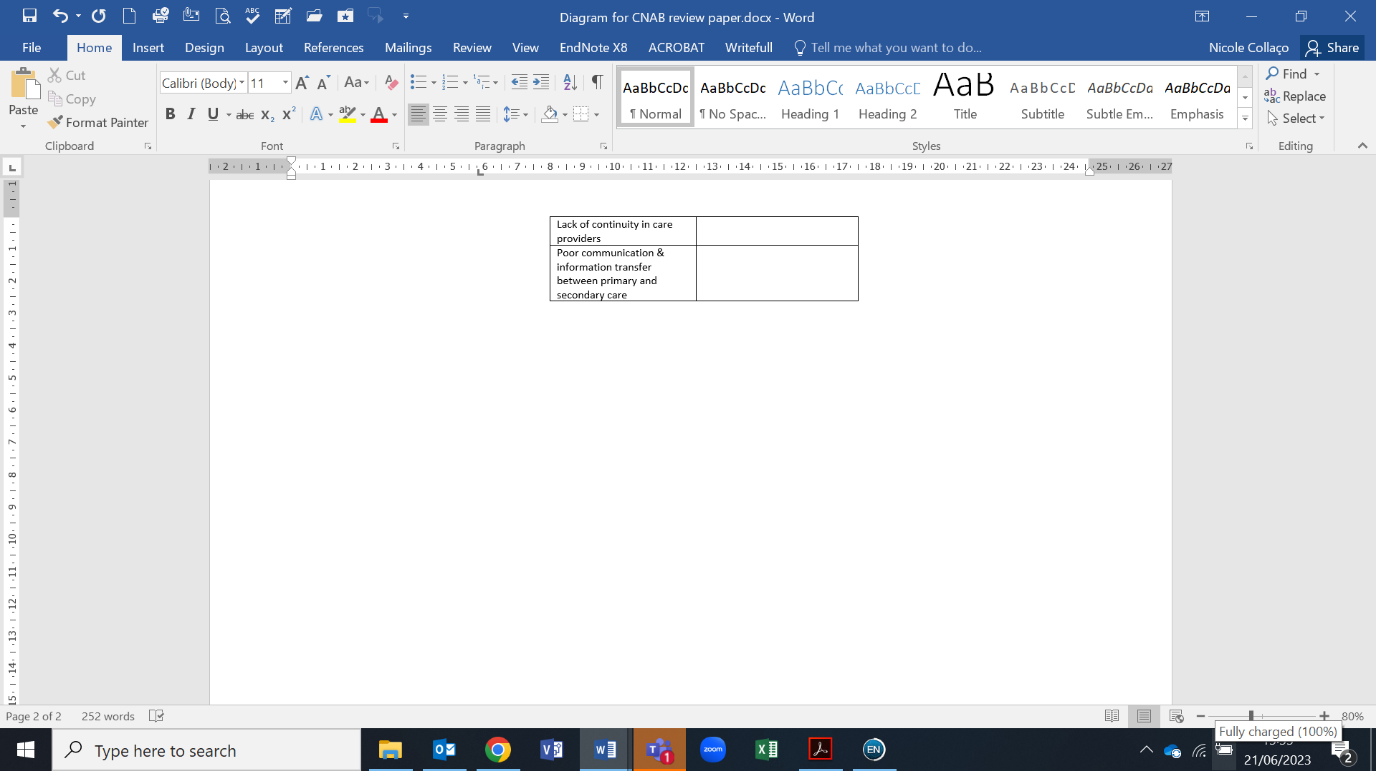 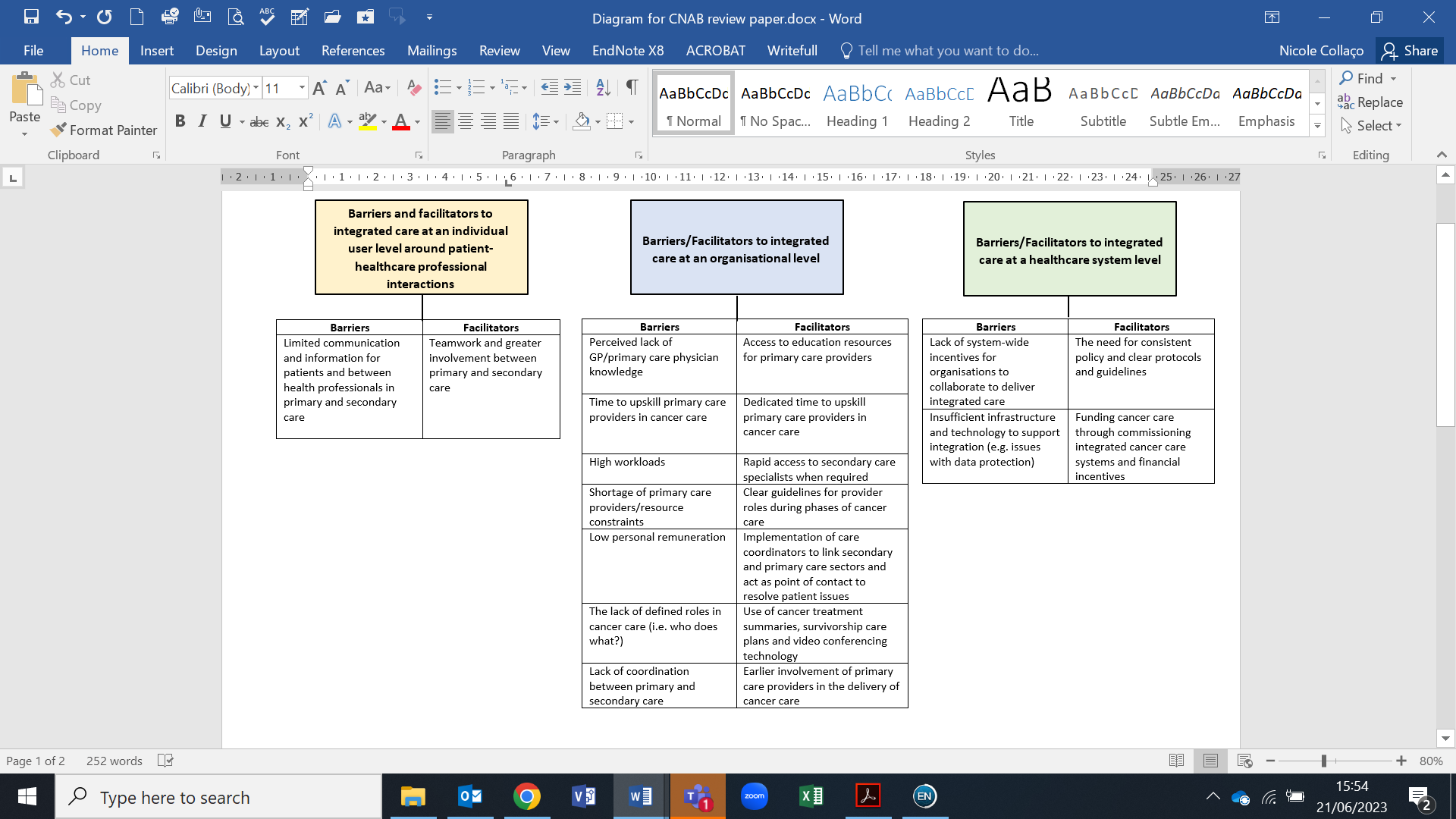 Integrated care at an individual user level around patient-healthcare professional interactionsInclude primary care providers as part of multidisciplinary team from the point of diagnosisEnable an efficient line of communication between primary and secondary care providers- direct phone number or email addressGood communication between all health care providers and patientsIntegrated care at an organisational levelAdditional training for primary care providersFacilitation of opportunities for health professionals from different disciplines to understand each other’s roles and professional identities to build trust, relationships and joint ways of workingClarify and agree on roles and responsibilities between health professionals in primary and secondary care team, and communicate this to patientsClear guidelines/protocols on management/follow up careImplementation of care coordinator/community link workers or navigator roles to aid scheduling appointments, advising patients and facilitating communication between different healthcare providersPatient centred focus through survivorship care plans, shared decision making, patient activation, setting care goalsConsider practical care models that facilitate primary care providers transition of role in survivorship cancer careIntegrated care at a healthcare system levelFoster partnerships and collaboration between primary and secondary care organisationsEstablish clear protocols and guidelines for integrated cancer care Consider incentivising GPs/primary care physicians in providing care for patients who have completed treatmentStandardization of survivorship care plans